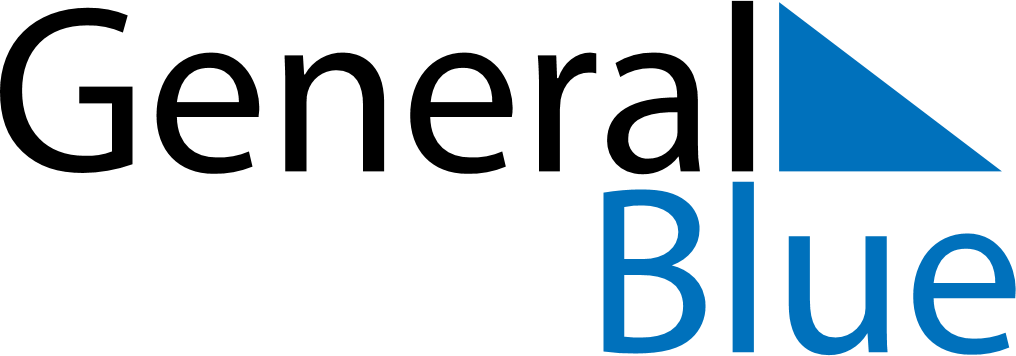 October 2024October 2024October 2024October 2024October 2024October 2024Katwijk aan Zee, South Holland, The NetherlandsKatwijk aan Zee, South Holland, The NetherlandsKatwijk aan Zee, South Holland, The NetherlandsKatwijk aan Zee, South Holland, The NetherlandsKatwijk aan Zee, South Holland, The NetherlandsKatwijk aan Zee, South Holland, The NetherlandsSunday Monday Tuesday Wednesday Thursday Friday Saturday 1 2 3 4 5 Sunrise: 7:43 AM Sunset: 7:20 PM Daylight: 11 hours and 36 minutes. Sunrise: 7:45 AM Sunset: 7:18 PM Daylight: 11 hours and 32 minutes. Sunrise: 7:47 AM Sunset: 7:15 PM Daylight: 11 hours and 28 minutes. Sunrise: 7:48 AM Sunset: 7:13 PM Daylight: 11 hours and 24 minutes. Sunrise: 7:50 AM Sunset: 7:11 PM Daylight: 11 hours and 20 minutes. 6 7 8 9 10 11 12 Sunrise: 7:52 AM Sunset: 7:08 PM Daylight: 11 hours and 16 minutes. Sunrise: 7:53 AM Sunset: 7:06 PM Daylight: 11 hours and 12 minutes. Sunrise: 7:55 AM Sunset: 7:04 PM Daylight: 11 hours and 8 minutes. Sunrise: 7:57 AM Sunset: 7:02 PM Daylight: 11 hours and 4 minutes. Sunrise: 7:58 AM Sunset: 6:59 PM Daylight: 11 hours and 0 minutes. Sunrise: 8:00 AM Sunset: 6:57 PM Daylight: 10 hours and 56 minutes. Sunrise: 8:02 AM Sunset: 6:55 PM Daylight: 10 hours and 52 minutes. 13 14 15 16 17 18 19 Sunrise: 8:04 AM Sunset: 6:53 PM Daylight: 10 hours and 48 minutes. Sunrise: 8:05 AM Sunset: 6:50 PM Daylight: 10 hours and 44 minutes. Sunrise: 8:07 AM Sunset: 6:48 PM Daylight: 10 hours and 41 minutes. Sunrise: 8:09 AM Sunset: 6:46 PM Daylight: 10 hours and 37 minutes. Sunrise: 8:11 AM Sunset: 6:44 PM Daylight: 10 hours and 33 minutes. Sunrise: 8:12 AM Sunset: 6:42 PM Daylight: 10 hours and 29 minutes. Sunrise: 8:14 AM Sunset: 6:40 PM Daylight: 10 hours and 25 minutes. 20 21 22 23 24 25 26 Sunrise: 8:16 AM Sunset: 6:37 PM Daylight: 10 hours and 21 minutes. Sunrise: 8:18 AM Sunset: 6:35 PM Daylight: 10 hours and 17 minutes. Sunrise: 8:20 AM Sunset: 6:33 PM Daylight: 10 hours and 13 minutes. Sunrise: 8:21 AM Sunset: 6:31 PM Daylight: 10 hours and 9 minutes. Sunrise: 8:23 AM Sunset: 6:29 PM Daylight: 10 hours and 5 minutes. Sunrise: 8:25 AM Sunset: 6:27 PM Daylight: 10 hours and 2 minutes. Sunrise: 8:27 AM Sunset: 6:25 PM Daylight: 9 hours and 58 minutes. 27 28 29 30 31 Sunrise: 7:28 AM Sunset: 5:23 PM Daylight: 9 hours and 54 minutes. Sunrise: 7:30 AM Sunset: 5:21 PM Daylight: 9 hours and 50 minutes. Sunrise: 7:32 AM Sunset: 5:19 PM Daylight: 9 hours and 46 minutes. Sunrise: 7:34 AM Sunset: 5:17 PM Daylight: 9 hours and 43 minutes. Sunrise: 7:36 AM Sunset: 5:15 PM Daylight: 9 hours and 39 minutes. 